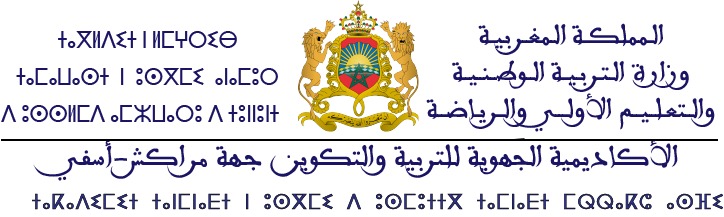 نموذج المشروع الشخصي للترشيح لشغل منصب مدير(ة) إقليمي(ة)السياق العام للمشروع   يتعين أن يستحضر المشروع الشخصي للمترشح(ة) مجموعة من العناصر التي تميز السياق الحالي لتدبير منظومة التربية والتكوين انطلاقا من: مقتضيات دستور المملكة لسنة 2011 خاصة الفصول المرتبطة بتطوير المنظومة التربوية؛ التوجهات الملكية السامية من خلال الخطب الملكية ذات الارتباط بقضية التربية والتكوين؛ الرؤية الاستراتيجية للإصلاح التربوي 2015-2030؛ ترسيخ اللامركزية واللاتمركز في تدبير الشأن التربوي؛  تفعيل ورش الجهوية المتقدمة؛  القانون الإطار 17/51  المتعلق بالتربية والتكوين و البحث العلمي. الهيكلة العامة للمشروع الشخصي بشكل عام، يتعين أن يستحضر المشروع الشخصي للمترشح(ة)، المهام والاختصاصات المسندة للمديريات الإقليمية بموجب أحكام النصوص التشريعية والتنظيمية الجاري بها العمل، وأن يتمحور حول جانب تشخيصي وجانب استشرافي، مع إمكانية تضمين هذا المشروع بعض المرفقات التي يراها المترشح(ة) ضرورية لإغناء مشروعه. 2-1. الجانب التشخيصي يتم فيه التركيز على تشخيص الوضعية الراهنة للواقع التعليمي على مستوى المديرية ا الإقليمية من الناحيتين الكمية والكيفية، عبر إبراز نقط القوة ونقط الضعف التي تميز المديرية ا الإقليمية، والتركيز على المؤشرات التربوية الأكثر دلالة، مع إدماج الخصوصيات الجغرافية والمعطيات الاجتماعية والاقتصادية والثقافية ا الإقليمية، واستحضار المستجدات التي يعرفها الحقل التعليمي. 2-2. الجانب الاستشرافييتم فيه تحديد العناصر الأساسية لبرنامج العمل والمنهجية التي يقترحها المترشح(ة) في شأن تدبير المديرية ا الإقليمية وتطويرها والرفع من أدائها، باستحضار الموجهات الاستراتيجية للمنظومة التربوية، ويتم التركيز في هذا المجال بصفة خاصة على المحاور التالية: تعميم التمدرس وتحسين العرض المدرسي وتنويعه، وتحقيق المساواة والانصاف في ولوج التعليم، وتطوير التعليم الأولي وتشجيع التعليم المدرسي الخصوصي، ومعالجة بعض الإشكالات وخاصة منها الهدر المدرسي؛ تطوير النموذج البيداغوجي وفق مبادئ التنوع والانفتاح والنجاعة والابتكار، وتحسين جودة التعلمات من خلال التركيز على التدابير التي من شأنها تطوير الوظيفة التربوية للمؤسسات التعليمية والارتقاء بالحياة المدرسية وتحسين جودة التعلمات؛ الارتقاء بتدبير الموارد البشرية ومهننة أدائها وترشيد استعمالها وتحفيزها والارتقاء بتكوينها وترسيخ ثقافة الحق والواجب في مهن التربية والتكوين؛ الارتقاء بالحكامة عبر تجسيد استراتيجية عمل الوزارة على الصعيد ا الإقليمي من حيت المقاربات والآليات وتنظيم العمل والرفع من القدرات التدبيرية، وعصرنة وتحديث الإدارة واستعمال التكنولوجيات الحديثة للإعلام والاتصال في التدبير، وتنويع مصادر التمويل وعقلنة الإنفاق والارتقاء بالشراكات والتواصل ...؛ هذا ويمكن للمترشح(ة) التطرق إلى جوانب أخرى يراها أساسية ولم تتم ا الإشارة إليها ضمن المحاور المذكورة أعلاه. توجيهات عامةيتم إعداد المشروع الشخصي في حدود 20 صفحة على الأكثر، ، تخصص منها 05 صفحات على الأكثر للجانب المتعلق بالتشخيص، ويخصص الباقي للجانب الاستشرافي؛ في حالة اقتباس بعض الأفكار من إصدارات أو دراسات أو بحوث منجزة؛ تتم الإشارة إلى ذلك كمراجع ضمن الفقرات المعنية؛إعداد المشروع في خمسة 05 نظائر، من بينها نسخة تحمل اسم وتوقيع المترشح(ة) في كل صفحة من صفحاتها، في حين ينبغي أن تكون باقي النسخ خالية من أية إشارة تدل على هوية وصفة المعني(ة) بالأمر. 